              КАРАР                                                                                              ПОСТАНОВЛЕНИЕ____май  2023 й.                           № _                                            ______мая  2023г. ПРОЕКТ      «Об утверждении целевой долгосрочной программы «Энергосбережение и повышение энергетической эффективности в сельском поселении Исанбаевский  сельсовет муниципального района Илишевский район Республики Башкортостан  на 2023-2027 годы»В соответствии с Федеральным законом Российской Федерации от 23.11.2009 года № 261-ФЗ «Об энергосбережении и повышении энергетической эффективности и о внесении изменений в отдельные законодательные акты Российской Федерации», Постановлением Правительства РФ от 31.12.2009 года № 1225 «О требованиях к региональным и муниципальным программам в области энергосбережения и повышения энергетической эффективности», Уставом сельского поселения Исанбаевский  сельсовет муниципального района Илишевский район Республики Башкортостан и, в целях снижения расходов бюджета поселения, п о с т а н о в л я ю:Утвердить муниципальную программу «Энергосбережение и повышение энергетической эффективности в сельском поселении Исанбаевский  сельсовет муниципального района Илишевский район Республики Башкортостан на 2023-2027 годы», (далее «Программа») согласно приложению.Предусматривать ежегодно средства в объемах, предусмотренных в Программе, в проектах бюджета сельского поселении Исанбаевский  сельсовет муниципального района Илишевский район Республики Башкортостан на 2023-2027 годы на очередной финансовый год для реализации мероприятий Программы.Обнародовать настоящее постановление путем размещения текста постановления с приложением на информационном стенде в здании администрации сельского поселения Исанбаевский  сельсовет муниципального района Илишевский район Республики Башкортостан по адресу: с. Исанбаево, ул.Школьная, дом 33а и на официальном сайте сельского поселения Исанбаевский  сельсовет муниципального района Илишевский район Республики Башкортостан в сети Интернет.Контроль за исполнением настоящего постановления оставляю за собой.Глава сельского поселения	Ф.Г.Зарипов Приложение к постановлению администрации сельского поселения Исанбаевский сельсовет муниципального района Илишевский районРеспублики Башкортостан от_______________________ ЦЕЛЕВАЯ ПРОГРАММА«Энергосбережение и повышение энергетической эффективностив сельском поселении Исанбаевский сельсовет муниципального района Илишевский район Республики Башкортостан на 2023-2027 годы»Паспорт долгосрочной целевой программы Наименование долгосрочной целевой программы«Энергосбережение и повышение энергетической эффективности в сельскомпоселении Исанбаевский сельсовет муниципального района Илишевский район Республики Башкортостан на 2023-2027 годы» (далее – Программа)Основание для разработки ПрограммыФедеральный закон № 261-ФЗ «Об энергосбережении и о повышении энергетической эффективности, и о внесении изменений в отдельные законодательные акты Российской Федерации» от 23 ноября 2009 г.Указ Президента Российской Федерации от 4 июня 2008 г. № 889 «О некоторых мерах по повышению энергетической и экологической эффективности российской экономики»Распоряжение Правительства Российской Федерации от 1 декабря 2009 № 1830-р «Об утверждении Плана мероприятий по энергосбережению и повышению энергетической эффективности в Российской Федерации, направленных на реализацию Федерального закона «Об энергосбережении и о повышении энергетической эффективности, и о внесении изменений в отдельные законодательные акты Российской Федерации»Постановление Правительства Российской Федерации от 31.12.2009 г.№1225 «О требованиях к региональным и муниципальным программам в области энергосбережения и энергетической эффективности».Заказчик долгосрочной целевой программыАдминистрация сельского поселения Исанбаевский сельсовет муниципального района Илишевский район Республики Башкортостан.Цели и задачи целевой программыЦель Программы – повышение энергетической эффективности потреблении энергетических ресурсов в сельском поселении Исанбаевский сельсовет муниципального района Илишевский район, условий для перевода экономики и бюджетной сферы муниципального образования на энергосберегающий путь развития, снижение расходов бюджета поселения на энергоснабжение муниципальных зданий.Задачи Программы:-   создание оптимальных нормативно-правовых, организационных иэкономических условий для реализации стратегии энергоресурсоcбережения;-	проведение энергетических обследований;- совершенствование системы учета потребляемых энергетических ресурсов муниципальными зданиями и учреждениями;- внедрение энергоэффективных устройств (оборудования и технологий) в муниципальном учреждении;уменьшение потребления энергии и связанных с этих затрат в среднем на 15% (по 3% в 2023-2027 году) по административному зданию;повышение уровня компетентности работников муниципальных учреждений в вопросах эффективного использования энергетических ресурсов.повышение эффективности пропаганды энергосбереженияСроки реализации долгосрочной целевой программы 2023-2027 годыПеречень основных мероприятий долгосрочной целевой программыПроведение энергоаудита муниципальных зданий, включаемых в программу повышения энергоэффективности.Установка отдельных групп учета и фотореле на уличных электрических сетях в населенных пунктах.Замена ламп уличного освещения на светодиодные светильники.Переход внутридомового освещения на энергосберегающие лампы освещения.Исполнители долгосрочной целевой программыАдминистрация сельского поселения Исанбаевский сельсовет муниципального района Илишевский район Республики БашкортостанИсточники финансированияСобственные средства; средства, предусмотренные сметами расходов органов исполнительной власти и бюджетных организаций, обеспечивающих выполнение мероприятий по энергосбережению; экономия средств, достигнутая за счет дополнительного по сравнению с учтенным при планировании бюджетных ассигнований снижением потребления энергоресурсов.Ожидаемые результаты реализации долгосрочной целевой программысокращение расходов тепловой и электрической энергии в административном здании;экономия электрической энергии в системах наружного освещения;сокращение удельных показателей энергопотребления;повышение заинтересованности в энергосбережении.Целевые индикаторы и показатели долгосрочной целевой программыколичество установленных светодиодных светильников в системе наружного освещения;объем потребления электроэнергии системой наружного освещения;экономия энергетических ресурсов в натуральном выражении.Пояснительная запискаВ состав сельского поселения входит 3 населенных пункта: с.Исанбаево, д.Телекеево д.Улу-ЯланЧисленность населения составляет 763 человек.Единственным источником обеспечения электрической энергией является: Илишевский РЭС.Единственным источником газоснабжения является ООО «Газпром межрегионгаз Уфа».ПОТРЕБЛЕНИЕ ЭНЕРГИИВ условиях роста стоимости энергоресурсов, дефицита бюджета поселения, экономического кризиса, крайне важным становится обеспечение эффективного использования энергоресурсов.В числе основных причин, по которым энергоснабжение выходит на первый план является необходимость:снижение расходов бюджета поселения по электроснабжению;улучшения микроклимата в здании учреждения;уменьшения роста затрат на коммунальные услуги в учреждении.Цели и задачи ПрограммыГлавная цель Программы – снижение расходов бюджета поселения на энергоснабжение здания за счет рационального использования всех энергетических ресурсов и повышение эффективности их использования.Для осуществления поставленной цели необходимо решение следующих задач: уменьшение потребления энергии и связанных с этих затрат в среднем на 5 -15 % (2023-2027 годы);совершенствование	системы	учета	потребляемых	энергетических	ресурсов муниципальным учреждением;внедрение   энергоэффективных   устройств (оборудования, технологий) в здании   сельского поселения Исанбаевский сельсовет;повышение уровня компетентности работников администрации сельского поселения в вопросах эффективного использования энергетических ресурсов;повышение эффективности пропаганды энергосбережения;проведение разъяснительной работы среди населения, направленных на стимулирование энергосберегающего поведения, установки энергосберегающих ламп и бытовых приборовСроки реализации ПрограммыРеализация мероприятий долгосрочной Программы предусмотрена в период с 2023 по 2027 годы.На данном этапе предусматриваются:организация постоянного энергомониторинга зданий;создание базы данных по зданиям, в части ресурсопотребления.Система программных мероприятий.Система мероприятий по реализации Программы, в соответствии со статьей 14 Федерального закона от 23.11.2009 N 261-ФЗ "Об энергосбережении и о повышении энергетической эффективности, и о внесении изменений в отдельные законодательные акты Российской Федерации", ориентирована на внедрение энергосберегающих мероприятий во всех сферах жизнедеятельности поселения:в учреждениях и организациях сельского поселения;в системах наружного освещения.В качестве исполнителей Программы выступают:Администрация сельского поселения Исанбаевский сельсовет Программа включает реализацию следующих мероприятий:Мероприятия по энергосбережению сельского поселения Исанбаевский сельсовет В соответствии с требованиями Закона N 261-ФЗ начиная с 1 января 2010 года бюджетные учреждения обязаны обеспечить снижение в сопоставимых условиях объема, потребленных ими воды, природного газа, тепловой энергии, электрической энергии в течение 5 лет не менее чем на 15% от объема, фактически потребленного ими в 2009 г. каждого из указанных ресурсов с ежегодным снижением такого объема не менее чем на 3%.Поэтому одним из приоритетных направлений в области энергосбережения и повышения энергетической эффективности в сельском поселении является проведение мероприятий, обеспечивающих снижение энергопотребления.Основными мероприятиями по реализации данного направления являются:проведение энергетических обследований зданий;-разработка программ (планов мероприятий) в области энергосбережения и повышения энергетической эффективности;планирование расходов бюджета на оплату бюджетными учреждениями энергетических ресурсов, исходя из сокращения потребления ими каждого энергоресурса на 3% по отношению к уровню 2022 года в течение 5 лет начиная с 1 января 2023 года;совершенствование управленческого учета и нормирования расхода энергетических ресурсов на основе энергетических паспортов и мониторинга потребления;снижение затрат на теплоснабжение здания, повышение теплозащиты здания, внедрение систем погодного регулирования;сокращение потребления электрической энергии и мощности, внедрение экономичных источников электрического освещения;включение в установленном порядке в конкурсную документацию при проведении закупок для муниципальных нужд товаров, работ и услуг с учетом их энергетической эффективности;прекращение закупки для муниципальных нужд ламп накаливания любой мощности, используемых в целях освещения;проведение семинаров, разъяснительных и иных мероприятий с работникамиадминистрации сельского поселения, направленных на стимулирование энергосберегающего поведения;стимулирование бюджетных учреждений к заключению договоров, направленных на рациональное использование энергоресурсов в бюджетной сфере, осуществляется путем установления муниципальных заданий, использования, сэкономленных в результате энергосбережения бюджетных средств на капитальный и текущий ремонт, закупку технологического оборудования компьютерной техники и инвентаря для нужд бюджетных учреждений, а также на премирование персонала. Использование механизма муниципальных заданий позволяет ввести обязательные для выполнения бюджетными учреждениями задания по снижению энергопотребления как одного из показателей качества оказываемых ими услуг;повышение эффективности пропаганды энергосбережения;установка приборов учета на всех муниципальных объектах.Проведение энергомониторинга использования тепловой и электрической энергии в зданиях.В результате реализации энергосберегающих мероприятий энергопотребление в зданиях снижается, и остается на данном уровне в течение некоторого времени. Как показывает опыт реализации многих проектов, через некоторое время энергопотребление снова начинает расти. Через 3-5 лет энергопотребление иногда возвращается к тому же уровню, как и до реализации энергосберегающих мер. Аналогичные тенденции имели место и в новых зданиях.Чтобы избежать этого, требуется вести постоянный мониторинг энергопотребления.Разработка системы профессиональной эксплуатации и технического обслуживания здания.Существующая система эксплуатации и технического обслуживания зданий далека от совершенства и не позволяет поддерживать их конструкции и инженерные системы на должном уровне, что также влияет на эффективность использования энергии в самих зданиях.Для обеспечения надлежащей их эксплуатации в течение всего срока службы и минимизации расходов на эксплуатацию, обслуживание и ремонт необходимо разработать правильные режимы, точно определяющие обслуживание на требуемом уровне.Эксплуатацией и содержанием зданий должен заниматься квалифицированный и обученный персонал.Модернизация систем освещения здания.Мероприятия предусматривают переход освещения зданий муниципальных учреждений с обычных ламп накаливания на энергосберегающие лампы, установку сенсорных систем включения освещения.Мероприятия Программы подлежат уточнению:по результатам проведенного энергоаудита здания;при получении экономии средств бюджета поселения при реализации Программы, в том числе в результате экономии энергоресурсов.Мероприятия по энергосбережению в системах наружного освещенияДля повышения энергетической эффективности наружного освещения необходимо продолжить замену ламп накаливания и ламп типа ДРЛ на современные энергосберегающие лампы, внедрить автоматизированные системы контроля, учета и управления потреблением и сбытом энергии в сетях наружного освещения.Развитие нормативно-правовой базы энергосбережения и повышения энергетической эффективностиРазвитие нормативной правовой и методической базы энергетической эффективности и энергосбережения в сельском поселении обусловлено тем объемом полномочий, который предоставлен муниципальным образованиям в соответствии с Законом №261-ФЗ, и призвано обеспечить проведение согласованной государственной политики в области энергосбережения и повышения энергетической эффективности в администрации сельского поселения Исанбаевский  сельсовет.Приоритетными направлениями совершенствования нормативной правовой и методической базы энергетической эффективности и энергосбережения в сельском поселении Исанбаевский сельсовет являются:разработка требований к программам в области энергосбережения и повышения энергетической эффективности организаций, осуществляющих регулируемые виды деятельности, цены (тарифы) на товары, услуги которых подлежат установлению органами местного самоуправления сельского поселения Исанбаевский сельсовет;координация мероприятий по энергосбережению и повышению энергетической эффективности и контроль за их проведением.Мероприятия по энергосбережению в жилищном фондеОсновная цель Программы - эффективное использование энергетических ресурсов при их потреблении в жилищном фонде Исанбаевский сельского поселения и улучшение условий проживания граждан в жилых домах.В рамках Программы в приоритетном порядке предусматривается оснащение приборами учета потребления ресурсов жилых домов, расположенных в поселении.Установка приборов учёта - одно из важнейших условий реформирования жилищно- коммунального комплекса. Учётное потребление ресурсов продиктовано необходимостью энергетической безопасности страны. Энергосберегающая политика государства основана на принципах обязательности учета юридическими лицами производимых или расходуемых ими энергетических ресурсов, а также учета физическими лицами получаемых ими энергетических ресурсов. Указанная политика установлена Федеральным законом от 23.11.2009 № 261-ФЗ «Об энергосбережении и о повышении энергетической эффективности, и о внесении изменений в отдельные законодательные акты Российской Федерации». Вместе с тем, в установке приборов учёта потребления коммунальных ресурсов, в первую очередь, заинтересованы граждане.В сфере реализации реформы жилищно-коммунального хозяйства при всех способах управления жилым домом коммунальные услуги предоставляются на основании возмездных гражданско-правовых договоров, содержащих условия предоставления коммунальных услуг, заключаемых исполнителем с собственником жилого помещения. Существует необходимость приведения системы договорных отношений в области предоставления и оплаты коммунальных услуг в соответствие с жилищным законодательством. Установка приборов учёта необходима для получения достоверной информации о реальном потреблении коммунальных ресурсов, она решает вопрос контроля и ответственности за качество предоставляемых услуг. Необходимость использования приборов учёта, в том числе, продиктована задачей учёта затрат потреблённых ресурсов на содержание общего имущества собственников в жилом доме. Одним из способов снижения расходов граждан на оплату коммунальных услуг является повсеместная установка приборов учёта ресурсов (тепловой энергии, холодной воды, электрической энергии).Оплата за фактически потреблённую энергию является мощным стимулом для собственников жилых домов осуществлять модернизацию инженерного оборудования в домах с целью внедрения энергосберегающих технологий и последующего снижения платы за коммунальные услуги.Выполнение программных мероприятий позволит снизить расходы населения на оплату потребленной тепловой и электрической энергии, холодной воды за счет установки приборов учета на объектах жилищного фонда на 10 – 50%. Реализация Программы позволит повысить надежность работы энергетического комплекса и обеспечить бесперебойное и качественное снабжение населения тепловой и электрической энергией, холодной водой.Популяризация энергосбережения в сельском поселенииОсновным направлением деятельности в области популяризации энергосбережения должна стать пропаганда энергосбережения в быту, где ключевым инструментом является просветительская деятельность и информирование жителей о возможных типовых решениях (использование энергосберегающих ламп, приборов учета, более экономичных бытовых приборов, утепление и т.д.).Механизмы пропаганды энергосбережения для населения:создание информации на официальном сайте администрации сельского поселения Исанбаевский сельсовет для информирования населения о возможностях экономии энергоресурсов в быту и снижения размера платежей за жилищно-коммунальные услуги;оперативное размещение в СМИ и на официальном сайте информации по актуальным вопросам энергосбережения в сельском поселении;работа с управляющей организацией, собственниками жилых домов, предоставление им необходимой информации об опыте внедрения энергосберегающих проектов, о кредитовании, доступных технологиях, реализации пилотных и типовых проектов и достигнутых технических и экономических результатах, а также обмен опытом и широкое освещение наиболее эффективных мероприятий.Ресурсное обеспечение ПрограммыФинансовое обеспечение мероприятий Программы планируется осуществить за счет средств бюджета поселения и привлеченных средств.К реализации мероприятий могут привлекаться средства республиканского и районного бюджетов в рамках финансирования программ по энергосбережению и энергоэффективности.Финансирование энергосберегающих мероприятий за счет средств местного бюджета осуществляется в соответствии с решением Совета сельского поселения о бюджете на соответствующий финансовый год.Объемы финансирования Программы за счет средств бюджета поселения носят прогнозный характер и подлежат уточнению в установленном порядке при формировании и утверждении проекта бюджета поселения на очередной финансовый год.Система управления реализацией ПрограммыТекущее управление реализацией Программы осуществляет Администрация поселения, контролирует выполнение программных мероприятий, целевое и эффективное использование средств, направляемых на реализацию Программы, осуществляет управление исполнителями, готовит ежегодные отчеты о реализации Программы, ежегодно осуществляет оценку достигнутых целей и эффективности реализации Программы.Главным ответственным лицом за контролем энергопотребления и реализацию энергосберегающих мероприятий является руководитель муниципального учреждения, эксплуатирующего помещения.Оценка эффективности реализации ПрограммыПри реализации мероприятий по энергосбережению и повышению энергетической эффективности должны быть достигнуты конкретные результаты:экономия энергоресурсов и средств бюджета поселения по административномузданию не менее 15%;обеспечение нормальных климатических условий во всех зданиях администрации сельского поселения;сокращение вредных выбросов в атмосферу;сокращение бюджетных расходов на тепло- и энергоснабжение муниципальных учреждений;повышение заинтересованности в энергосбережении населения сельского поселения; сокращение расходов тепловой и электрической энергии в учреждениях.Основным целевым показателем (индикатором) по оценке эффективности реализации Программы является удельное потребление энергии в муниципальных зданиях.Экономия ресурсопотребления планируется в виде разницы между прогнозируемым потреблением без реализации энергосберегающих мероприятий и потреблением электроэнергии (тепловой энергии и воды) с учетом реализации энергосберегающих мероприятий.Перечень мероприятий ПрограммыПриложение №1БАШКОРТОСТАН РЕСПУБЛИКАҺЫИЛЕШ   РАЙОНЫМУНИЦИПАЛЬ РАЙОНИСӘНБАЙ АУЫЛ СОВЕТЫАУЫЛ  БИЛӘМӘҺЕ ХАКИМИӘТЕ452276  Исәнбай а.Мәктәп   урамы, 33ател. (34762)  4-12-37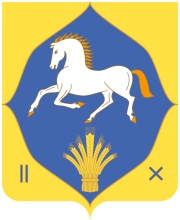 РЕСПУБЛИКА БАШКОРТОСТАНМУНИЦИПАЛЬНЫЙ РАЙОНИЛИШЕВСКИЙ РАЙОНАДМИНИСТРАЦИЯСЕЛЬСКОГО ПОСЕЛЕНИЯИСАНБАЕВСКИЙ СЕЛЬСОВЕТ452276 с. Исанбаевоул. Школьная, 33ател.(34762)  4-12-37№ п/пНаименование мероприятийСрок исполненияИсполнительИсточник финансированияОжидаемые результаты реализации мероприятийпрограммы1Сбор	исистематизация исходных	данных месячного потребления энергоресурсовучреждениямиДо	20	-го числа месяца следующего за отчетнымРуководители учреждений на территории сельского поселенияМестный бюджет2Разработка рациональной схемы	источниковтеплоснабжения2023-2027гг.Администрация сельского поселенияМестный бюджет3Расчет	технически обоснованных норм потребления энергоресурсов2023-2027гг.Руководители учрежденийна	территориисельского поселения.4Проведение информационно- разъяснительной работы по вопросам энергосбережения в бюджетных учрежденияхсельского поселения2023-2027гг.Администрация сельского поселенияМестный бюджетЭкономия энергоресурсов до 3 %5Назначение ответственного лица	засоблюдением режима	подачи тепла		иэлектрической энергии2023-2027гг.Руководители учреждений ,расположенных на территории СП.Экономия	до 5%6Установкаприборов	учета потребления энергетических ресурсов2023-2027гг.Руководителиучреждений ,расположенных на территории СП.Экономияэнергоресурсов до 5 %.№п/пНаименованиемероприятийСрокисполненияИсполнительИсточникфинансированияОжидаемыерезультаты реализации мероприятийпрограммы7Эксплуатация, ремонт	приборов учета2023-2027гг.Руководители учреждений ,расположенных на территории СП.Экономия энергоресурсов до 3 %.8Замена	лампнакаливания на энергоэффективные люминесцентные2023-2027гг.Руководителиучреждений ,расположенных на территории СП.Экономияэнергоресурсов до 10 %.9Обучение обслуживающего персонала учреждений способам	и условиям энергосбережения2023-2027гг.Руководители учреждений ,расположенных на территории СП.Экономия энергоресурсов до 2 %.10Закрытиенеиспользуемых помещений	с отключением отопления2023-2027гг.Руководителиучреждений ,расположенных на территории СП._11Замена	окон		на пластиковые	или деревянные			с многокамерными стеклопакетами2023-2027гг.Руководители учреждений ,расположенных на территории СП._